Муниципальное дошкольное образовательное учреждение  детский сад «Тополёк»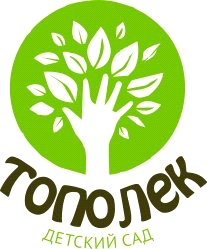 План работы по самообразованию Ильиной Анжелы Ивановны,воспитателяна тему: «Развитие мелкой моторики рук у детей раннего возраста посредством пальчиковых и дидактических игр с предметами»Возраст детей: 2-3 годаСрок реализации: 2022-2023 учебный годг. МышкинЭтап работы над темой: 1 годМесяц начала работы над темой: сентябрь 2022 г.Месяц окончания работы: май 202 г.  Возраст детей:  2-3 года ( первая младшая группа).Актуальность:    Оказывается, что у большинства современных детей отмечается общее моторное отставание, в особенности у детей городских. Современные игрушки и вещи устроены максимально удобно, но не эффективны для развития мелкой моторики (одежда и обувь с липучками вместо шнурков и пуговиц, книжки и пособия с наклейками вместо картинок для вырезания).    Еще 20 лет назад родителям, а вместе с ними и детям, приходилось больше делать руками: перебирать крупу, стирать белье, вязать, вышивать. Сейчас же на каждое занятие есть по машине.       Статистика свидетельствует, что в последние десятилетия число детей, имеющих речевые нарушения, значительно увеличилось. Что же делать? Как помочь нашим детям?      Все физиологи в один голос говорят: чем лучше работают пальцы и вся кисть, тем лучше ребёнок говорит. Почему же это так?Дело все в том, что развитие рук ребенка и развитие речи взаимосвязаны. Пальцы рук наделены большим количеством рецепторов, посылающих импульсы в центральную нервную систему человека.      Учёные - нейробиологи и психологи, занимающиеся исследованиями головного мозга и психического развития детей, давно показали связь между мелкой моторикой руки и развитием речи. Дети, у которых лучше развиты мелкие движения рук, имеют более развитый мозг, особенно те его отделы, которые отвечают за речь. Иначе говоря, чем лучше развиты пальчики малыша, тем проще ему будет осваивать речь. Неуклюжесть детских пальчиков свидетельствует о том, что мелкая моторика ещё недостаточно развита.Конечно, развитие мелкой моторики - не единственный фактор, способствующий развитию речи. Если у ребёнка будет прекрасна, развита моторика, но с ним не будут разговаривать, то и речь ребёнка будет не достаточно развита. То есть необходимо развивать речь ребёнка в комплексе много и активно общаться с ним в быту, вызывая его на разговор, стимулируя вопросами, просьбами. Необходимо читать ребёнку, рассказывать обо всём, что его окружает, показывать картинки, которые дети с удовольствием рассматривают. И плюс к этому, развивать мелкую моторику. На начальном этапе жизни именно мелкая моторика отражает то, как развивается ребенок, свидетельствует о его интеллектуальных способностях. Дети с плохо развитой ручной моторикой неловко держат ложку, карандаш, в дальнейшем не могут застегивать пуговицы, шнуровать ботинки. Им бывает трудно собрать рассыпавшие детали конструктора, работать с пазлами, счетными палочками, мозаикой. Они отказываются от любимых другими детьми лепки и аппликации, не успевают за ребятами на занятиях.Таким образом, возможности освоения мира детьми оказываются обедненными. Дети часто чувствуют себя несостоятельными в элементарных действиях, доступных сверстникам. Это влияет на эмоциональное благополучие ребенка, на его самооценку. С течением времени уровень развития формирует школьные трудности.Мелкая моторика — способность манипулировать мелкими предметами, передавать объекты из рук в руки, а также выполнять задачи, требующие скоординированной работы глаз и рук. Мелкая моторика связана с нервной системой, зрением, вниманием, памятью и восприятием ребенка. Также ученые доказали, что развитие мелкой моторики и развитие речи очень тесно связаны. А объясняется это очень просто. В головном мозге человека есть центры, которые отвечают за речь и движения пальцев. Расположены они очень близко. Поэтому, развивая мелкую моторику, мы активируем зоны, отвечающие за становление детской речи и повышающие работоспособность ребенка, его внимание, умственную активность, интеллектуальную и творческую деятельность. Кроме того, мелкая моторика непосредственно влияет на ловкость рук, который сформируется в дальнейшем, на скорость реакции ребенка, на уровень логического мышления, памяти, умения рассуждать, концентрировать внимание и воображение.И, поэтому, в дошкольном возрасте работа по развитию мелкой моторики и координации движений руки должна стать важной частью развития детской речи, формирования навыков самообслуживания и подготовки к письму. От того, насколько ловко научится ребенок управлять своими пальчиками, зависит его дальнейшее развитие. Наряду с развитием мелкой моторики развиваются память, внимание, а также словарный запас.      Развитие моторики пальцев как бы подготавливает почву для последующего формирования речи. Данная работа оказывает благотворное влияние не только на становление речи и её функций, но и на психическое развитие ребёнка.      Поэтому проблема развития мелкой моторики актуальна на всех этапах развития ребенка и работу по развитию мелкой моторики нужно начинать с самого раннего возраста. В детском саду необходимо создавать условия для формирования  навыков осязания и мелкой моторики через различные виды предметно-практической деятельности. Цель:  достижение положительной динамики в развитии мелкой моторики рук детей посредством пальчиковых и дидактических игр с предметами.Для достижения цели были обозначены Задачи самообразования:Повысить собственный уровень знаний путем изучения необходимой литературы по развитию мелкой моторики детей раннего возраста, самообразования.Подготовить методический материал, план работы, картотеку пальчиковых игр, оформить уголок сенсорного развития.Провести пальчиковые игры с детьми в разных видах деятельности.Улучшить координацию и точность движений руки и глаза, гибкость рук, ритмичность.Улучшить мелкую моторику пальцев, кистей рук.Улучшить общую двигательную активность.Развивать воображение, логическое мышление, произвольное внимание, зрительное и слуховое восприятие, творческую активность.Создавать эмоционально-комфортную обстановку в общении со сверстниками и взрослыми.Разработать перспективный план работы с детьми.Способствовать совершенствованию речи и расширению словарного запаса посредством пальчиковых игр и гимнастик;Совершенствовать предметно-пространственную развивающую среду группы;Способствовать формированию благоприятного эмоционального фона в детском коллективе. Форма отчётности:Консультации для родителей на тему: «Для чего нужна пальчиковая гимнастика», «Игры с предметами по развитию мелкой моторики», «Как правильно проводить с ребёнком пальчиковые игры», Рекомендации по использованию пальчиковых игр.Картотека пальчиковых игр, дидактических игр с предметами.Шпаргалка для родителей «Пальчиковые игры для малышей».Проектная деятельность «Удивительные прищепки. Радуга цвета.»- использование игр с прищепками, как один из способов развития мелкой моторики рук, изучение основных цветов.Фотоотчёт о проделанной работе.Формы работы:- совместная работа с детьми;- индивидуальная работа;- свободная самостоятельная деятельность самих детей;-взаимодействие воспитателя и родителей детей.Методы и приёмы работы:(Объяснение, показ, беседа, игра)-массаж кистей рук;- пальчиковые гимнастики и физкультминутки;- изготовление дидактических игр, шнуровок;- лепка из пластилина;- игры с кубиками, конструкторами, мозаикой, пазлами, сыпучими материалами;- рисование с использованием шаблонов, трафаретов-пальчиковый театр. Игры:-«Геометрические вкладыши»;-«Крупная и мелкая мозаика»- «Пирамидки»;- «Игры в сухом бассейне для рук» (с различным наполнением контейнеров: горох, фасоль, песок);-«Волшебный мешочек»;-«Цвет и форма»;- «Разрезные картинки»;- «Строим из Лего»;- «Пазлы деревянные и картонные»;- «Шнуровка»,- «Прищепки».Необходимые условия для реализации плана:Изучение методической литературы по данной теме.Подготовить методический материал; разработать план работы по теме, картотеку пальчиковых игр, пальчиковой гимнастики, дидактических игр по развитию мелкой моторики, подобрать художественную литературу и наглядные пособия.Внедрение данной темы в работу с детьми.Для работы с родителями использовать информационный стенд -консультации для родителей, памятки, буклет, привлечение к участию в проектной деятельности в ДОУ.Сенсомоторный уголок в группе.Реализация плана в работе в течение всего учебного года.Внедрение в практику:В своей работе по данному направлению я применяю накопленный опыт современных педагогов и использую основные принципы:• Систематичность проведения игр и упражнений. Не следует ожидать немедленных результатов, так как автоматизация навыка развивается многократным его повторением. В связи с этим отработка одного навыка проходит по нескольким разделам;• Последовательность – (от простого к сложному). • Индивидуальный и дифференцируемый подход. Подборка игр и упражнений, их интенсивность, количественный и качественный состав варьируются в зависимости от индивидуальных и возрастных особенностей детей. Если ребенок постоянно требует продолжения игры, необходимо постараться переключить его внимание на выполнение другого задания. Во всем должна быть мера. Недопустимо переутомление ребенка в игре, которое также может привести к негативизму.    Предполагаемый результат:У детей проявлены улучшения в развитии мелкой моторики, ориентируются в цветовой гамме, дети проявляют интерес и получают удовольствие от творческой деятельности, стремятся к познанию окружающего мира.План работы по самообразованию:Вывод:        Ранний возраст– особый возраст, когда ребенок открывает для себямир, когда происходят значительные изменения во всех сферах его деятельности. Ребенок живет в игре. Играя, он познает мир, общается с ним, запоминает правила поведения. Важно обеспечить ребенку беспрерывную череду увлекательных занятий и игр, чтобы его активность не замедлялась ни на мгновение. Пальчиковые игры и дидактические игры с предметами хорошо подходят для детей разных возрастов. Они не только увлекательные и забавные, но и полезные. В таких играх развивается мелкая моторика, что в свою очередь помогает в развитии речи. Чем лучше развиты движения рук и пальцев у ребёнка, тем быстрее и лучше он научится правильно произносить звуки, выстраивать грамотно речь. Развивая движения пальцев рук, мы тем самым способствуем развитию интеллектуальных и мыслительных процессов ребенка, становлению его речи. А также пальчиковые игры хорошие помощники для того, чтобы развить координацию. Систематические занятия, требующие тонких движений пальцев, повышают работоспособность головного мозга, давая мощный толчок к познавательной и творческой активности. ПриложениеКартотека упражнений с массажными мячиками для детей 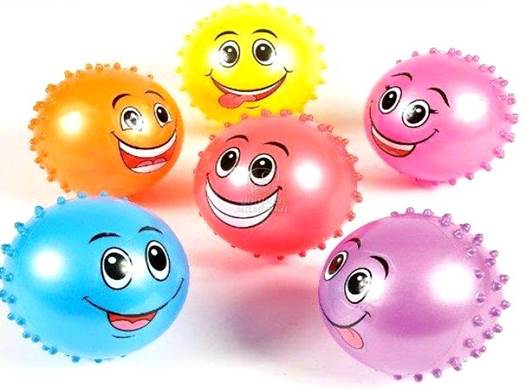       «Источник знаний находится на кончиках пальцев» – так говорил В. Сухомлинский и мы с вами точно знаем, что развитие мелкой моторики напрямую связано с развитием речи малыша.
      Одним из способов развития моторики и речи являются упражнения с массажными мячиками. Играть с «ёжиками» можно с  раннего возраста.  Вот упражнения для самых маленьких.     Следить, чтобы при выполнении упражнений для рук, пальцы обеих рук находились всегда в сомкнутом состоянии, плечи не поднимались.    Желательно, чтобы на детях  была одежда с коротким рукавом. Если такой возможности нет, то детям нужно закатать рукава. Когда взрослый показывает комплекс упражнений для рук необходимо снять с запястья часы и кольца с пальцев.      Упражнения показывать в среднем темпе, акцентируя внимание детей (ребенка) на некоторые нюансы при их выполнении.     Упражнения с мячиком-ёжиком можно использовать как часть занятия в структуре коррекционного занятия, проводимого воспитателем, а также как самостоятельное занятие. Оно может быть как индивидуальным, так и подгрупповым.«Ёжик»Представьте, что к вам в гости пришел ёжик.                                                        Все движения выполняются в соответствии с текстом.
Ёжик выбился из сил-
Яблоки, грибы носил.
Мы потрем ему бока,
Надо их размять слегка.
А потом погладим ножки,
Чтобы отдохнул немножко.
А потом почешем брюшко,
Пощекочем возле ушка.
Ёж по тропке убежал,
Нам «Спасибо!» пропищал.
Ребенок жалеет ёжика, гладит, чешет, щекочет. На слова «по тропке убежал» мячик можно катать по столу, коленкам.«Орех»Движения соответствуют тексту
Я катаю свой орех
По ладоням снизу вверх.
А потом обратно,
Чтоб стало мне приятно.
Я катаю свой орех,
Чтобы стал круглее всех.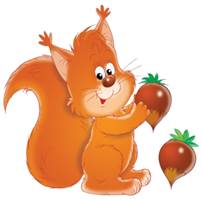 «Месим тесто»Месим, месим тесто – сжимаем массажный мячик в одной руке.
Есть в печке место – перекладываем и сжимаем мяч другой рукой.
Я для милой мамочки – сжимаем мяч двумя руками несколько раз.
Испеку два пряничка – катаем мяч между ладонями«Иголки»У сосны, у пихты, ёлки
Очень колкие иголки.
Но еще сильней, чем ельник,
Вас уколет можжевельник.
Ребенок катает мяч между ладонями, по запястью, ножкам и т.д. сначала медленно, а потом ускоряя темп.	 «Непростой шарик»Этот шарик непростой,
Весь колючий, вот такой!
Меж ладошками кладем,
Им ладошки разотрем.
Вверх, вниз его катаем,
Свои ручки развиваем.
Движения соответствуют тексту.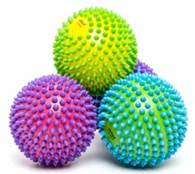 «Ласковый ёж»Ребенок прокатывает мяч между ладошками, можно катать стопой, массажировать любую часть тела, заменяя слова в тексте.
Гладь мои ладошки, ёж!
Ты колючий, ну и что ж?
Я хочу тебя погладить,
Я хочу с тобой поладить!
Ваш малыш уже подрос! Упражнения для детей с 4 лет.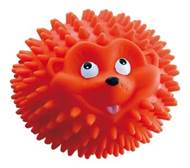 «Футбол»Обе руки локтями прижать к себе. Ладошки повернуть друг к другу полукругом. В одну из них вложить мячик (мячик должен быть по размеру ладошки ребёнка). Перекидывать мячик из одной руки в другую, сохраняя положение ладошек. Упражнение выполнять в одинаковом темпе. Как только упражнение будет усвоено ребёнком, темп его выполнения можно ускорить. «Лодочка»Обе руки локтями прижать к себе. Ладошки повернуть вверх, приняв положение “лодочки”. В одну из ладошек вложить мячик. Перекидывать мячик из одной ладошки в другую, постоянно удерживая исходное положение «лодочка». Когда идет перекидывание мячика, ладошку, которая делает бросок, необходимо слегка поворачивать и стараться, мячик высоко не подкидывать. Упражнение выполнять в одинаковом темпе. Как только упражнение будет усвоено ребёнком, темп его выполнения можно ускорить.«Колючки»Ладошку сделать «лодочкой». В неё вложить мячик. С силой сжать ладошку с мячиком. Затем ладошку разжать. На руке должны остаться вмятинки от колючек мячика. Следить за тем, чтобы ребенок старался сжимать мячик одной рукой. Упражнение повторить 8-10 раз одной рукой, потом тоже повторить другой рукой. Потом можно предложить выполнить это упражнение двумя руками сразу же.  Чтобы ребенок понял, с какой силой необходимо сжимать мячик, взрослый сначала сам выполняет это упражнение, демонстрируя ребенку вмятинки на своей ладошке от колючек мячика. Обратите внимание ребенка на то, что при правильном выполнении этого упражнения, ему будет больно. Это делается для того, чтобы ребёнок почувствовал момент, когда у него рука напряжена (сжимает мячик и при этом ему больно), а когда рука расслаблена, и мячик свободно лежит в ладошке.«Прокати по ладошке»Локоть левой руки прижать плотно к себе, кисть руки развернуть ладошкой вверх. Пальцы плотно сомкнуты между собой. Положить на ладошку мячик, второй рукой накрыть мячик. Пальцы верхней ладошки плотно сжаты между собой. Производить движения верхней ладошкой вперёд-назад по длине всей ладони. Следить, чтобы во время выполнения этого упражнения у ребенка не поднималось плечо. То же повторить другой рукой. Упражнение выполнять не торопясь, с хорошей амплитудой движения.
Такие упражнения проводятся, когда мячик катают по тыльной стороне ладони. При этом ладошка лежит на столе, тыльной стороной кверху. 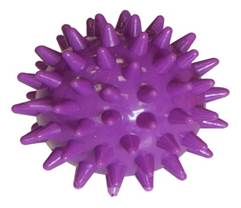 «Горка»Руку положить на колено, ладошкой кверху. Пальцы плотно сжаты между собой. На руку положить мячик. Другой рукой начинать поднимать мячик до шеи. Затем мячик слегка прижать наклонённой головой. Подержать на счет до 5, а затем «спустить» мячик вниз. Счет постепенно увеличить до 10. То же упражнение выполняется другой рукой. Важно проследить за тем, чтобы ребенок прокатил мячик по всей длине руки.
Это же упражнение можно выполнить, повернув одну руку тыльной стороной ладошки кверху.
Можно выполнять упражнения ногами, сидя на стуле.Упражнение №1Ежик в руки мы возьмем,               (берем массажный мячик)Покатаем и потрем.                         (катаем между ладошек)Вверх подбросим и поймаем,        (подбрасываем вверх  и ловим)И иголки посчитаем.                      (пальчиками одной руки нажимаем                                                                                на шипы)Пустим ежика на стол,                    (кладем мячик на стол)Ручкой ежика прижмем                  (ручкой прижимаем мячик)И немножко покатаем …                (ручкой катаем мячик)Потом ручку поменяем.                   (меняем ручку и тоже катаем мячик)Упражнение №2Ежика возьмем в ладошки             (берем массажный мячик)И потрем его слегка,                      (в одной ручке держим мячик, другой                                                                            проводим  по нему)Разглядим его иголки,                    (меняем ручку, делаем тоже самой)Помассируем бока.                         (катаем между ладошек)Ежика в руках кручу,                      (пальчиками крутим мячик)Поиграть я с ним хочу.Домик сделаю в ладошках –          (прячем мячик в ладошках)Не достанет его кошка.                   (прижимаем ладошки к себе)Упражнение №3Я мячом круги катаю,                     (Движения выполняются по тексту)           Взад - вперед его гоняю.Им поглажу я ладошки,А потом сожму немножко.       Каждым пальцем мяч прижму,И другой рукой начну.А теперь последний трюк!Мяч катаю между рук!Упражнение №4Я мячом круги катаю,                   (катаем мячик между ладонями                                                                                       круговыми движениями)Взад вперед его гоняю,                 (гоняем мячик между ладонями по                                                                                 столу)Им поглажу я ладошку,                 (гладим одну ладошку мячиком)Будто бы сметаю крошку,             (гладим другую ладошку мячиком)И помну его немножко,                (сжимаем мячик одной рукой)Как сжимает лапу кошка.             (меняем и сжимаем мячик другой                                                                                   рукойУпражнение №5Ежик, ежик – чудачокСшил колючий пиджачок  (прокатывать мяч в ладонях вперед – назад)                                                                                    Встал с утра, и в лес – гулять,       (поднять руки вверх)Чтоб друзей всех повидать.           (перебирать мяч пальцами, опуская                                                                               медленно руки вниз)Ежик топал по тропинке               (постучать мячом по столу)И грибочек нес на спинке.            (завести руки с мячом за голову,                                                                                     покатать мяч по шее)Ежик топал не спеша,                    (прокатываем мяч по одной коленке                                                                               вперед)Тихо листьями шурша.                   (прокатываем мяч по другой коленке                                                                              назад)А навстречу скачет зайка,Длинноухий Попрыгайка,             (подбрасываем и ловим мячик)В огороде чьем – то ловкоРаздобыл косой морковку!            (завести руки за спину и спрятать                                                                                   мяч)Упражнение №6Этот шарик не простой                  (Движения выполняются по тексту)Весь колючий, вот такой.Меж ладошками кладемИм ладошки разотрем.Вверх и вниз его катаемСвои ручки развиваем!Можно шар катать по кругуПерекидывать друг другу.1, 2, 3, 4, 5 –Всем пора нам отдыхать!Упражнение №7Катится колючий ежик                  (выполняем круговые движения                                                                                    мячиком  между ладонями)Нет ни головы, ни ножек.По ладошкам он бежитИ пыхтит, пыхтит, пыхтит.Мне по пальчикам бежит               (перебираем мяч пальчиками)И  пыхтит, пыхтит, пыхтитБегает туда, сюда! Мне щекотно?  (движения мячом по пальчикам)Да, да, да!Уходи, колючий еж,                        (пускаем по столу и ловим                                                                                              подушечками  пальцев)В темный лес, где ты живешь! Методические рекомендации	по использованию пальчиковых игр    Используя пальчиковые игры необходимо придерживаться двух принципов - это «от простого к сложному» и «самостоятельно по способностям». Этот союз позволит разрешить в игре сразу несколько проблем, связанных с развитием творческих способностей:   пальчиковые игры могут дать пищу для ума;  они всегда создают условия, опережающие развитие способностей;   они могут быть очень разнообразны по своему содержанию, а кроме того, как и любые игры, не терпят принуждения и создают атмосферу свободного и радостного творчества;   играя в эти игры, все специалисты, работающие с реабилитантами, незаметно для себя приобретают очень важное умение - сдерживаться, не мешать, обучающемуся самому размышлять и принимать решения, не делать за него то, что он может и должен сделать сам.    Прежде чем выполнять игру с пальчиками, включите не громкую расслабляющую музыку. Она должна быть знакомой, чтобы не привлекать своей новизной. Если ребенок  возбужден, то включите ласковый плеск волн, пение птиц – это снимет психическое напряжение, успокоит. Пальчиковые игры проводятся индивидуально или с подгруппой детей. Выполняйте упражнение вместе с ребенком, при этом демонстрируя собственную увлечённость игрой.      Развитие речи и мелкой моторики посредством пальчиковой игры невозможно без руководства педагога. Для проведения данной работы необходимо использовать различные методы и приемы:    наглядный метод работы - показ, как должны двигаться пальцы при проведении пальчиковой гимнастики;    словесный метод работы - проговаривание потешек, стихотворений при проведении пальчиковой гимнастики; заучивание наизусть стихотворений, потешек;    практический метод работы - пальчиковая игра.         Использование данных методов даёт положительный результат:- улучшение качества речи;- развитие мелкой моторики рук;- развитие таких познавательных процессов, как мышление, память, внимание;- развитие эмоциональной сферы.Этапы разучивания игр:1. Педагог сначала показывает игру с пальцами сам.2. Педагог показывает игру, манипулируя пальцами и рукой ребёнка.3. Педагог и ребёнок выполняют движения одновременно, педагог проговаривает текст.4. Ребенок выполняет движения с необходимой помощью педагога, который произносит текст.5. Ребенок выполняет движения самостоятельно, текст произносят вместе.    Сначала нужно подбирать такие игры, в которых предусмотрено взаимодействие руки ребёнка и взрослого. Именно на этом этапе больше всего требуется помощь. Нужно помочь правильно сложить руку, показать сначала движения на своих пальцах, а затем придать такое же положение кисти ребёнка. Не нужно демонстрировать человеку неспособность или неумение, напротив, необходимо вселить уверенность в то, что у него со временем все получится. Как выбрать время для игры? Огромное преимущество перед другими видами развивающих занятий имеет пальчиковая гимнастика. Играть с пальчиками можно тогда, когда появилось желание это делать. Ведь пальчики всегда с собой.      Новое упражнение нужно выполнять в медленном темпе. Слова, сопровождающие движения произносятся четко, неторопливо. При сопряженном произношении дети усваивают просодические компоненты речи: темы, ритм, мелодику, интонацию, выразительность, логическое ударение, учатся сливать слоги, слова друг с другом так, чтобы фраза произносилась как единое целое, плавно, с выразительным интонированием. Из произведений детской литературы подбираются тексты, имеющие воспитательные ценности, отличающиеся динамизмом, глагольной лексикой, четкой последовательностью событий, действий, художественной выразительностью языка, простотой построения фразы. Дети участвуют в хоровой драматизации, затем, переходят к индивидуальному проговариванию роли с помощью педагога и самостоятельно. Как результат не только развитие мелкой моторики, но и накапливание предметного, глагольного словаря по теме.       Подбирайте игры, которые окажутся по силам. Сначала покажите все действия с пальчиками, а потом предложите повторить. Терпеливо помогайте ставить пальчики как положено. Если снова не выходит – упростите игру, проработайте каждый этап отдельно.       Указания должны быть спокойными, доброжелательными, точными. Каждое упражнение имеет название, выполняется 2 – 3 раза.    Пальчиковая гимнастика может использоваться в работе в разные промежутки времени: в режимных моментах, в утренний и вечерний отрезок времени, а также во время прогулки.     Во время занятия нужно учитывать индивидуальные особенности каждого ребенка, его возраст, настроение, желания и возможности, соблюдать следующие принципы: • доступность;• безопасность;• разнообразность упражнений.Умелыми пальцы становятся не сразу.          В самом начале любого занятия нужно пальчики разогреть: разогревают ладони легкими поглаживаниями до приятного ощущения тепла, несколько раз согнуть и разогнуть их. Тренировку осознанных движений пальцев рук нужно начинать с поглаживаний, разминания, потирания ладоней друг о друга, пощипывания, массажа кистей рук и каждого пальчика, каждой фаланги - именно эти движения составляют основу большинства игр.       В играх обязательно должен поучаствовать каждый из 10-и пальчиков (все вместе или поочередно). Обратите внимание на активность безымянного пальца и мизинца. Подбирайте игры, чередуя расслабление, сжатие и растяжение кисти.        Не ставьте несколько сложных задач сразу (к примеру, показывать движения и произносить текст). Объем внимания у людей с ОВЗ ограничен, и невыполнимая задача может «отбить» интерес к игре. Никогда не принуждайте. Попытайтесь разобраться в причинах отказа, если возможно, ликвидировать их (например, изменив задание) или поменяйте игру.       Произносить тексты пальчиковых игр педагог должен максимально выразительно: то повышая, то понижая голос, делая паузы, подчёркивая отдельные слова, а движения выполнять синхронно с текстом или в паузах.       Для некоторых игр можно надевать на пальчики бумажные колпачки или рисовать на подушечках пальцев глазки и ротик. Пальчиковые игры побуждают к творчеству и в том случае, когда реабилитант придумывает к текстам свои, пусть даже не очень удачные движения.Именно, осознание личных индивидуальных достижений, оцениваемых обучающимся как успех, как маленькая победа над самим собой, является стимулом его дальнейшего движения в этом направлении.Ситуация успеха концентрирует в себе несколько воспитательных влияний, определяющих педагогическую эффективность в обучении пальчиковым играм:Во-первых, успех порождает чувство удовлетворения деятельностью и желание ее повторения.Во-вторых, успех повышает самооценку и достоинство личности.В-третьих, успех укрепляет социальные отношения, а значит, содействует социализации личности.В-четвертых, повышает социально-психологический климат в группе.      Использование вариативности выбора и творческий подход педагога к проведению пальчиковых игр, поможет ускорить формирование связи «мозг – рука – речь».Консультация для родителей«Как правильно проводить с ребёнком пальчиковые игры»            Пальчиковые игры представляют собой инсценировку стихов и потешек, рифмованных историй, сказок при помощи пальцев. Благодаря играм с пальчиками дети развивают мелкую моторику, что, в свою очередь, стимулирует развитие речевых центров. Ребенок получает новые тактильные впечатления, учится концентрировать внимание и сосредотачиваться. Такие игры предназначены для детей от полугода; интерес к ним сохраняется примерно до пяти лет.Пальчиковые игры и упражнения – уникальное средство для развития мелкой моторики и речи ребенка в их единстве и взаимосвязи. Разучивание текстов с использованием «пальчиковой» гимнастики стимулирует развитие речи, пространственного мышления, внимания, воображения, воспитывает быстроту реакции и эмоциональную выразительность. Игры с пальчиками – это не только стимул для развития речи и мелкой моторики, но и один из вариантов радостного общения с близкими людьми. Когда мама для пальчиковой игры берёт малыша на руки, сажает на колени, обнимая, придерживает, когда она трогает его ладошку, поглаживает или щекочет, похлопывает или раскачивает, ребёнок получает массу необходимых для его эмоционального и интеллектуального развития впечатлений.Очень важным фактором для развития речи является то, что в пальчиковых играх все подражательные действия сопровождаются стихами. Стихи привлекают внимание малышей и легко запоминаются. Ритм и неизменный порядок слов, рифма для малыша являются чем-то магическим, утешающим и успокаивающим.Насколько ребёнку понравится игра, зависит во многом от исполнения взрослого.- Для самых маленьких важно спокойно-ласковое настроение и осторожное, бережное прикосновение.- Для детей трех-пяти лет имеет большое значение выразительная мимика и речь взрослого.Конечно, для выразительного исполнения взрослому следует выучить стихи наизусть.Движения правой и левой рук контролируются разными полушариями мозга. Когда ребёнок начнёт легко выполнять нужные движения одной рукой, научите его выполнять те же движения другой рукой, а затем сразу двумя руками.Для малыша двух-трёх лет некоторые игры станут особенно интересны, если вы для его пальчиков свернёте бумажные колпачки-куколки. Фломастером можно нарисовать на колпачке глазки, ротик, рубашку, пуговки, вырезать из цветной бумаги и приклеить гребешок, клюв, крылышки, шапочку и др.Этапы разучивания игр:1.                   Взрослый сначала показывает игру малышу сам.2.                   Взрослый показывает игру, манипулируя пальцами и ручкой ребёнка.3.                   Взрослый и ребёнок выполняют движения одновременно, взрослый проговаривает текст.4.                   Ребёнок выполняет движения с необходимой помощью взрослого, который произносит текст.5.                   Ребёнок выполняет движения и проговаривает текст, а взрослый подсказывает и помогает.Рекомендации:                     Не проводите игру холодными руками. Руки можно согреть в тёплой воде или растерев ладони.                     Если в новой игре имеются не знакомые малышам персонажи или понятия, сначала расскажите о них, используя картинки или игрушки.                     Пальчиковые игры с детьми до 1.5 лет проводите как показ или как пассивную гимнастику руки и пальцев ребёнка.                     Детям старше 1.5 лет можно время от времени предлагать выполнить движения вместе.                     Если сюжет игры позволяет, можно «бегать» пальчиками по руке или спине ребёнка, щекотать, гладить и др.                     Используйте максимально выразительную мимику.                     Делайте в подходящих местах паузы, говорите то тише, то громче, определите, где можно говорить очень медленно, повторяйте, где возможно, движения без текста.                     Выбрав две-три игры, постепенно заменяйте их новыми.                     Проводите занятия весело, «не замечайте», если малыш на первых порах делает что-то неправильно, поощряйте успехи.1.                   Начните с простых пальчиковых игр: Примеры. С какого возраста можно начинать использовать пальчиковые игры и пальчиковую гимнастику?-  Пальчиковую гимнастику следует начинать делать в возрасте полугода (с 6 – 7 месяцев). Ежедневно в течение 2 – 3 минут поглаживайте ручки ребенка, разминайте его ладошки и пальчики. Это даст малышу необходимую сенсорную «пищу». Пальчиковые игры следует начинать использовать в общении с ребенком с двух лет.Пальчиковые игры – не единственное средство развития мелкой моторики рук ребенка. Например, можно дать малышу макароны – пусть сидит, перебирает. Что лучше помогает развивать координацию рук?- Конечно, можно и даже нужно использовать все возможные способы развития мелкой моторики рук ребенка (игрушки, рисование, лепка и т.д.). Но пальчиковые игры обладают весомым преимуществом: ребенок осваивает их в процессе живого и эмоционально-насыщенного общения со взрослым.Если Вы используете в общении с ребенком пальчиковые игры, значит, Вы помогаете его развитию. Ведь, как известно, у малышей развитие мелкой моторики рук всегда влечет за собой и развитие речи. А развитие координации движений руки способствует подготовке руки к письму и рисованию.Картотека игр с прищепкамиИгра «Ёлочка»Возраст: 2-3годаЦель: развитие мелкой моторики рук, закрепление сенсорных навыков и пространственных представлений, развитие воображения, речи.Оборудование: зеленые треугольники или прямоугольники, зеленые прищепки.Ход игры: Даем ребенку вырезанные из зеленого картона треугольники или прямоугольники. Ребенок берет зеленые прищепки, и прикрепляет к елке ее иголочки.Игра «Ёжик»Возраст: 2-3годаЦель: развитие мелкой моторики рук, закрепление сенсорных навыков и пространственных представлений, развитие воображения, речи.Оборудование: шаблон ежика, прищепкиХод игры: Даем ребенку вырезанную из цветного картона заготовку ёжика, на которой нарисованы глаза, уши, нос, но нет иголок. Ребенок прикрепляет к спинке ежика прищепки.Ёжик, ёжик, где гулял?Где колючки потерял?Ты беги скорее к нам, ёжик.Мы сейчас тебе поможем.Игра «Цветок»Возраст: 2-3годаЦель: развитие мелкой моторики рук, закрепление сенсорных навыков и пространственных представлений, развитие воображения, речи.Оборудование: шаблон цветка, прищепкиХод игры:Даем ребенку вырезанные из цветного картона кружки. Ребенок выбирает из коробки прищепки такого же цвета, какой круг и прикрепляет их по кругу.Лепесточки и листок –Распустился наш цветок.Игра «Солнышко»Возраст: 2-3годаЦель: развитие мелкой моторики рук, закрепление сенсорных навыков и пространственных представлений, развитие воображения, речи.Оборудование: шаблон солнышка, прищепкиХод игры: Даем ребенку, вырезанные из желтого картона заготовки солнца. Малыш выбирает из коробки желтые прищепки и прикрепляет к солнцу лучи.Солнышко, скорей взойди,И лучи свои пришли.Чтоб они землю обогрели,Нас теплом своим согрели.Игра «Сними украшения»Возраст: 2-3годаЦель: развитие мелкой моторики рук, закрепление сенсорных навыков и пространственных представлений, развитие воображения, речи.Оборудование: прищепкиХод игры: Прицепите прищепки к одежде ребенка, попросите его снять их.Игра «Большая стирка»Возраст: 2-3годаЦель: развитие мелкой моторики рук, закрепление сенсорных навыков и пространственных представлений, развитие воображения, речи, обучение бытовым навыкам.Оборудование: прищепки, веревка, кукольная одежда, платочкиХод игры: Натяните веревку, повесьте кукольную одежду, платочки, закрепите их прищепками.Игра «Овощи»Возраст: 2-3годаЦель: развитие мелкой моторики рук, закрепление сенсорных навыков и пространственных представлений, развитие воображения, мышления, речи.Оборудование: прищепки, шаблоны овощейХод игры:Урожай мы собиралиИ ботву всю ободрали.Мы листочки прикрепляем –овощи узнаем.Игра «Рыбка»Возраст: 2-3годаЦель: развитие мелкой моторики рук, закрепление сенсорных навыков и пространственных представлений, развитие воображения, мышления, речи.Оборудование: прищепки, шаблон рыбкиХод игры:Рыбка, рыбка, что грустишь?Не видать улыбки?Без хвоста и плавниковНе бывает рыбки.Игра «Самолет»Возраст: 2-3годаЦель: развитие мелкой моторики рук, закрепление сенсорных навыков и пространственных представлений, развитие воображения, мышления, речи.Оборудование: прищепки, шаблон самолетаХод игры:Самолет, самолет,Отправляемся в полет.Но без крыльев и хвостаНе взлетит он никогда.Игра «Стрекоза»Возраст: 2-3годаЦель: развитие мелкой моторики рук, закрепление сенсорных навыков и пространственных представлений, развитие воображения, мышления, речи.Оборудование: прищепки, шаблон стрекозыХод игры:На ромашку у воротОпустился вертолет-Золотистые глаза,Вот она и стрекоза.Игра «Зайчик»Возраст: 2-3годаЦель: развитие мелкой моторики рук, закрепление сенсорных навыков и пространственных представлений, развитие воображения, мышления, речи.Оборудование: прищепкиХод игры:Мерзнет зайка на опушке,Спрятал лапки, спрятал ушки.Зайка, зайка, не дрожи,Лапки, ушки покажи.Игра «Осьминожка»Возраст: 2-3годаЦель: развитие мелкой моторики рук, закрепление сенсорных навыков и пространственных представлений, развитие воображения, речи.Оборудование: прищепки, шаблон осьминожкиХод игры:Вот у нас и осьминожка,Зашагала по дорожкам,По дорожкам в океанеПоспешила она к маме!Игра «Жучок»Возраст: 2-3годаЦель: развитие мелкой моторики рук, закрепление сенсорных навыков и пространственных представлений, развитие воображения, речи.Оборудование: прищепки, шаблон божьей коровки.Ход игры:Очень наш жучок устал-Бегал по дорожке.Ночью спал, а утром встал,Показал нам ножки.Игра «Дом»Возраст: 2-3годаЦель: развитие мелкой моторики рук, закрепление сенсорных навыков и пространственных представлений, развитие воображения, речи, мышленияОборудование: прищепки, шаблон домика.Ход игры:Дом сломался – вот беда.Где крылечко? Где труба?Мы умеем мастерить,Можем домик починить.Игра «Цветы»Возраст: 2-3годаЦель: развитие мелкой моторики рук, закрепление сенсорных навыков и пространственных представлений, развитие воображения, речи, мышленияОборудование: прищепки, шаблоны цветов.Ход игры:Во дворе растут цветы,Небывалой красоты.Желтый, красный, голубой,Полюбуйтеся со мной!Игра «Птичка-невиличка»Возраст: 2-3годаЦель: развитие мелкой моторики рук, закрепление сенсорных навыков и пространственных представлений, развитие воображения, речи, мышленияОборудование: прищепки, шаблон птичкиХод игры:Птица хочет пробудиться,Запевает песню птица,Потому что птице с песнейПробуждаться интересней.Игра «Радуга»Возраст: 2-3годаЦель: развитие мелкой моторики рук, закрепление сенсорных навыков и пространственных представлений, развитие воображения, речи, мышленияОборудование: прищепки, шаблон тучкиХод игры: выложить на тучке прищепки по цветам радугиИгра «Кактус»Возраст: 2-3годаЦель: развитие мелкой моторики рук, закрепление сенсорных навыков и пространственных представлений, развитие воображения, речи, мышленияОборудование: прищепки, шаблон кактусаХод игры:Прикрепить прищепки на шаблон кактусаИгра «Перчатки»Возраст: 2-3годаЦель: развитие мелкой моторики рук, закрепление сенсорных навыков и пространственных представлений, развитие воображения, речи, мышленияОборудование: прищепки, шаблон перчатокХод игры:Прикрепить прищепки согласно цвету на пальцах перчатокИгра «Тучка»Возраст: 2-3годаЦель: развитие мелкой моторики рук, закрепление сенсорных навыков и пространственных представлений, развитие воображения, речи, мышленияОборудование: прищепки, шаблон тучки.Ход игры:Прикрепить прищепки на тучкуИгра «Звезда»Возраст: 2-3годаЦель: развитие мелкой моторики рук, закрепление сенсорных навыков и пространственных представлений, развитие воображения, речи, мышленияОборудование: прищепки, шаблон морской звездыХод игры:Прикрепить прищепки на морскую звездуИгра «Динозаврик»Возраст: 2-3годаЦель: развитие мелкой моторики рук, закрепление сенсорных навыков и пространственных представлений, развитие воображения, речи, мышленияОборудование: прищепки, шаблон динозаврикаХод игры:Прикрепить прищепки к динозаврикуИгра «Цвет»Возраст: 2-3годаЦель: развитие мелкой моторики рук, закрепление сенсорных навыков и пространственных представлений, развитие воображения, речи.Оборудование: прищепки, шаблон машинки, цыпленкаХод игры: Предложите ребенку соотнести цвет прищепки с картинкой. Например, к красной машинке прикрепить красную прищепку, к желтому цыпленку – желтую.Игра «Бусы»Возраст: 2-3годаЦель: развитие мелкой моторики рук, закрепление сенсорных навыков и пространственных представлений, развитие воображения, речи.Оборудование: прищепки, шнурокХод игры: Прищепки можно нанизывать на шнурок. Получатся красивые бусы. Усложняя задание, предложите ребенку чередовать прищепки по цвету.Игра «На лесной полянке»Ну, теперь нам всем туда.Ой, а тут  беда.Посмотрите-ка сюда.Растеряли елкиВсе свои иголки.Стали наши елкиНу совсем не колки.И березки рядышком погрустнели,Потому что веточки их опустели.Помощь наша им нужна,Приступайте, детвора! (дети приделывают елочкам иголочки деревцам листочки)Вот сюда теперь идите,Проходите, не спешите,И внимательно глядите!Что же здесь? А здесь кружочки,А ведь были тут цветочки,Но попрятали цветкиВсе цветные лепестки.Солнышко свои лучиПотеряло в тучке,Надо лучики емуПрицепить по штучке.И когда оно опятьБудет землю освещать,На полянке все цветыВновь раскроют лепестки. (дети делают лучики солнышку)Вот какое солнышко получилось.Посмотрело солнышко, удивилось:На полянке пусто –ни цветочка,Все цветочки спят, словно ночка.Что же делать, как нам быть,Как цветочки разбудить?Как полянку оживить,Как тут нужно поступить? (сделать лепестки цветам, дети делают)Вот полянка расцвела,Насекомых привлекла.Только что-то здесь не так-В нас опять нуждаются:Ни ползти, полететь у них не получается!Ну, ребята, помогайте,Насекомых выручайте! (дети разбирают насекомых и доделывают крылья, лапки) Молодцы, управились,И с бедой вы справились.МесяцПриёмЦельСентябрьПроведение диагностического исследования (первичное).Изучить литературу и опыты работ по данной теме.Создание картотеки пальчиковых игр и дидактических игр с предметами.Самомассаж  Выявление уровня развития мелкой моторики рук (у детей учитываются их успехи в какой-либо деятельности: непосредственно-образовательной, познавательной, физической и т.д.)Повышение профессионального уровня знаний.Обогащение развивающей среды. Нормализация мышечного тонуса, стимуляция тактильных ощущений. Улучшение координации движений, восстановление ослабленных мышц, снятие напряжения.ОктябрьД/и.: «Цветные прищепки»Пальчиковые игры: «Дом», «Сорока-белобока», «Мы капусту рубим рубим» и др.Д/и.: «Шнуровки», «Цвета»Цель: Учить детей пользоваться прищепками «дождик для тучки», «солнышко» Побуждать детей к дополнению изображения предмета характерными деталями. Учить детей держать прищепку тремя пальцами, сжимать и разжимать её. Совершенствовать умение прикреплять прищепки по периметру фигуры.Развитие мелкой моторики рук. Улучшить координацию и точность движений руки и глаза, гибкость рук, ритмичность; Учить детей соприкасаться поочередно пальчики одной ладони с другой, начиная с большого пальчика.Развивают сенсомоторную координацию, мелкую моторику рук; развивают пространственное ориентирование, способствуют усидчивости и терпению.Ноябрь-Анкетирование родителей по пальчиковой гимнастике. Анализ анкетирования.Консультация для родителей «Для чего нужна пальчиковая гимнастика»Д/и с сыпучими материалами («сухой бассейн») «Волшебный мешочек» «Пальчиковый театр»Пальчиковая гимнастика по картотеке «Умная гимнастика»Выявить степень осведомленности родителей о том, что такое «Мелкая моторика». Определить степень осведомленности родителей о том, как развивать мелкую моторику у дошкольников, и где брать необходимый материал.Взаимодействие с родителями по теме.Цель: укрепление и развитие мелкой моторики пальцев рук, повышение чувствительности пальцев; сенсомоторное развитие; воспитание усидчивости и терпеливости, снятие эмоционального напряжения.Создание игровой среды для самостоятельной театрализованной деятельности детей. Развивать мелкую моторику рук с использованием пальчикового театра.Продолжать учить детей выполнять действия рук в соответствии словам; развитие мелкой моторикиДекабрьД\И: «Массажный мячик»Игры из «Картотека дид. игр с предметами», «Шагаем пальчиками»«Пальчиковые игры: массаж карандашами»Консультация «Игры с предметами по развитию мелкой моторики»Цель: Развивать сгибательные и разгибательные мышцы кистей рук. Отрабатывать слаженность движений обеих рук. Развивать координацию движений.Учить раскатывать карандаш между ладошками. Улучшать координацию движений кисти, активизировать речевые центры мозга, движения пальцев рук. Учить детей поочередно соединять большой пальчик с остальными левой и правой рукой вместе. Развивать переключаемость общих и мелких движений.ЯнварьНастольная игра «Мозаика».Проектная деятельность «Удивительные прищепки. Радуга цвета». Игры с прищепками «Ёжик», «Кролик» и др.животные, Д/И «Цвет и форма»Развитие координации движений пальцев ведущей руки; Учить детей выкладывать из мелких геометрических фигур рисунок.Продолжать учить детей выполнять действия с прищепками, правильно дополнять образ животного, правильно подбирать цвет и форму.ФевральСоздание пособия на развитие тактильных ощущений: «Коллекция тканей», «Коллекция бумаги»."Бусы для мамы" нанизывание крупных бусин на шнурок.Пальчиковые игры с прищепками: «Змейка», «Радуга» Игры «Шагаем пальчиками»Развивают моторику, зрительное восприятие, внимание, память, усидчивость, тактильные ощущения.Развивать соотносящие действия, координацию действий обеих рук, эмоциональное отношение к результату своей деятельности.Развивать моторику рук, выполняя имитационные движения в сопровождении стихотворного текстаМартШпаргалка для родителей «Пальчиковые игры для малышей».Пальчиковые игры «Мамочка любимая», «Тесто месим»,«Помощники».Конструирование «Дом для собачки», шнуровки, пирамидки.Игры с сыпучими материалами.Развивать моторику руки, выполняя имитационные движения в сопровождении стихотворного текста, развитие мелкой моторики посредством конструирования, развитие воображения.АпрельСказка "Ёжик" (упражнение с массажным мячиком)Д/И-"волшебный мешочек" определи игрушки на ощупьПальчиковые игры из картотеки.Игры с прищепками «Дополни…»Развивать ручную умелость и мелкую моторику; формировать навыки выразительности, пластичности в движении.Учить детей определять на ощупь предметы, развивать тактильные ощущения. Развивать речь ребенка.Активизировать движения пальцев рук.МайД/и «С крышками»Игры из картотеки «Шагаем пальчиками»Заключительный этап проектной деятельности «Удивительные прищепки. Радуга цвета». Д/и «Цветной круг», мастер-класс с родителями «Игры с удивительными прищепками».Диагностика уровня развития мелкой моторикиРазвивать пространственные представления, мелкую моторику; развивать фантазию и воображениеАкцентировать внимание родителей на значимости их помощи.Используя метод наблюдения,упражнения, выявитьположительные результатыпроделанной работы,проанализировать недостатки.